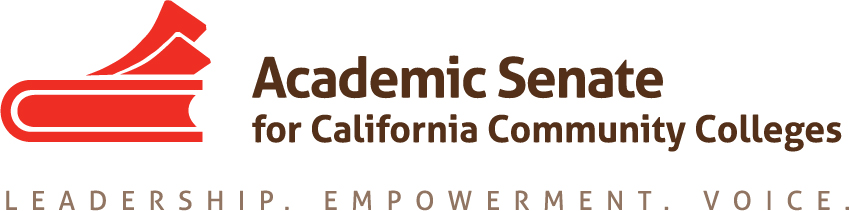 FACULTY DEVELOPMENT COMMITTEEFriday, October 19, 20182:00 AM- 3:30 PMZOOM MeetingJoin from PC, Mac, Linux, iOS or Android: https://zoom.us/j/8370552669 Or iPhone one-tap :    US: +16465588665,,8370552669#  or +14086380986,,8370552669# Or Telephone:    Dial(for higher quality, dial a number based on your current location):         US: +1 646 558 8665  or +1 408 638 0986     Meeting ID: 837 055 2669All meeting documents are available in the Goggle folder.  https://drive.google.com/drive/folders/1GIHzQfQh0jiPQGZ8Jnc0Md545jODKudn AGENDACall to Order and Adoption of the AgendaMember Roll CallMichele Bean			Mayra Cruz				Carolyn Holcroft			Rebecca EikeyElizabeth Imhof			LaTonya Parker		Manjit(Manny) KangApproval of 9/19 MinutesFinalize Draft Faculty Development Work Plan and Assignments https://drive.google.com/drive/folders/1GIHzQfQh0jiPQGZ8Jnc0Md545jODKudn Update on Status of Committee Priorities for 18-19 https://docs.google.com/spreadsheets/d/16LxdTXnuPX8WUI8n0yPuQZSCARSDD72TTEk5g4xZLR8/edit#gid=296631368 a. Rostrum articles outlinesInformation to local senate leaders regarding faculty professional development and its role at their colleges; rights and responsibilities for involvement in the development of faculty professional development policies, including the use of potential funding provided by AB 2558 (Williams, 2014)Assert to statewide initiative leaders the importance of respecting the purview of the Academic Senate and local senates regarding faculty professional development; California Community Colleges work with the Chancellor’s Office and other system partners to ensure that the Board of Governors’ Standing Orders are respected and that all future assignments in the area of faculty professional development involve input and affirmation from the Academic Senate and local senatesb. Criteria for setting hiring priorities campus-wide surveyIdeas:  focused on inclusion, equity and diversity (culture)hiring faculty who can serve the needs of a diverse student body1commitment to teaching and advocating on behalf of all of our students with a genuine and demonstrated understanding of their needs and capacity1establish the need and prioritization (pg. 44 Equity Handbook for Hiring Process, Los Rios CCD) Status of Previous Action Items Assigned Resolutions  (see Va&b above)Assigned Tasks Fall 2018 Plenary PlanningFaculty Leadership,  Professional Development and the Intersection with Gender, Race & Ethnicity breakoutVIII.   ASCCC Spring 2019 Hiring Regionals 	       a. Update & discussion b. November 29th Joint Planning Meeting with the Equity & Diversity Action Committee 2-6pm, Sacramento (tentative)IX. AnnouncementsUpcoming Meeting November 21, 2918  8:00-9:30amFaculty Development Committee Meeting ZOOMEventsArea Meetings – October 12th (A, B), October 13th (C, D)November 1-3, 2018 ASCCC Fall PlenaryFall Plenary Session – November 1st - 3rd @ Irvine Marriott	c) Application for Statewide Service http://asccc.org/content/application-statewide-service       X. Committee Meeting CalendarDecember 2018-June 2019       XI. Adjournment Status of Previous Action ItemsIn Progress (include details about pending items such as resolutions, papers, Rostrums, etc.)Faculty Development Work PlanCompleted (include a list of those items that have been completed as a way to build the end of year report).  N/AResources: 1Morse, David, Smith, Cleavon & Foster, Adrienne.  (February 2016) A Commitment to Success for All: Hiring Faculty to Serve the Needs of Our Diverse Students.  ASCCC. https://www.asccc.org/content/commitment-success-all-hiring-faculty-serve-needs-our-diverse-students The Faculty Development Committee creates resources to assist local academic senates to develop and implement policies that ensure faculty primacy in faculty professional development. The committee assess the Academic Senate’s professional development offerings and makes recommendations to the Executive Committee on policies and practices for faculty professional development at a statewide level and on the development of new faculty professional development resources to ensure effectiveness and broader access and participation. Through the Professional Development College, the committee supports local faculty development and provides guidance to enhance faculty participation in the areas of faculty development policies, community college faculty professionalism, innovations in teaching and learning, and other topics related to academic and professional matters. The committee advocates for the importance of faculty development activities related to student success, quality faculty teaching and learning, academic and professional matters, and for appropriate levels of funding for such activities. https://www.asccc.org/directory/faculty-development-committee-1